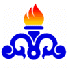 شركت مجتمع گاز پارس جنوبيگزارش شناخت:شماره مناقصه: 774/95عنوان مناقصه: انجام خدمات رفاهي و اتاقداري كمپ‌هاي مسكوني شركت مجتمع گاز پارس جنوبيمشخصات  پروژه:انجام خدمات رفاهي و اتاقداري كمپ‌هاي مسكوني(شيرينو، بيدخون، زاگرس، خليج فارس،كمپ البرز و كمپ سيراف)1)عنوان مشخصات كلي ،اهداف كلي و كمي پروژه:انجام خدمات رفاهي و اتاقداري كمپ‌هاي مسكوني شركت مجتمع گاز پارس جنوبي2) سازمان كارفرمائي:شركت مجتمع گاز پارس جنوبي بعنوان كارفرما مي‌باشد و مدير منابع انساني به عنوان نماينده اصلي كارفرما و رئيس خدمات اداري و اجتماعي بعنوان دستگاه نظارت در اين پيمان مي‌باشد.3 ) چارت سازماني مورد نيازاجراي خدمات : حداقل نيروي مورد نياز راهبري خدمات رفاهي استراحتگاهها بر اساس جداول ذيل 187 نفر مي‌باشد.4)برنامه زماني كلي اوليه(متناسب با تعهدات موضوع مناقصه):مدت اوليه پيمان از تاريخ ابلاغ شروع بكار دو سال است. 5)اطلاعات تامين مالي پروژه:از بودجه‌هاي جاري مديريت منابع انساني  تامين مي‌گردد كه بر اساس كار انجام شده و مورد تاييد دستگاه نظارت مبلغ قرارداد آتي به پيمانكار پرداخت خواهد شد.6) اسناد فني و اطلاعاتي كه وضعيت پروژه را براي مناقصه‌گر از نظر شرائط كار تبيين نمايد:الف )نياز به اسناد فني نمي‌باشد.ب) وظائف پيمانكار بصورت كامل در شرح پيمان قيد گرديده است و اهم وظائف  به شرح بند 1 فوق الذكر مي‌باشد 7) برنامه تداركاتي پروژه(تداركات داخلي و خارجي)،حسب مورد:1-  تجهيز كارگاه بر اساس موارد مندرج در دفترچه پيمان2- تامين كليه ماشين‌آلات و خودروها بشرح جدول ذيل كه جهت اجراي مفاد پيمان ضروريست برعهده پيمانكار مي‌باشد ضمناً كارفرما تعهدي در قبال هزينه‌هاي تعميرات، تامين سوخت و روغن، بيمه و ساير هزينه‌هاي ديگر را نخواهد داشت.جدول حداقل خودروها و كانكس  مورد نياز 8 ) قوانين خاص و مقررات اختصاصي پروژه (نظيربيمه يا الزامات ايمني و زيست محيطي خاص )قوانين بيمه و تامين اجتماعي .قوانين مربوط به وزارت دارائي و اقتصادي و قوانين مربوط به مالياتها.قوانين مربوط به مناطق ويژه اقتصادي.بيمه هاي مسئوليت و مدني پرسنل مندرج در شرح كار.الزامات ايمني مطابق با مقررات و دستورالعمل هاي جاري HSE  در مجتمع .دستورالعمل ايمني ،بهداشت و محيط زيست  پيمانكاران  مجتمع گاز پارس جنوبي و شركت ملي گاز ايران  .مجموعه راهنماهای بهداشت امور HSE شرکت ملی گاز ايران .رعايت مسايل ايمني و استفاده از وسايل حفاظت فردی قيد شده در جدول مربوطه.رعايت ملاحظات زيست محيطي براساس اصل پنجاهم قانون اساسي جمهوري اسلامي ايران و بند ج ماده 104 قانون برنامه سوم توسعه اقتصادي ، اجتماعي و فرهنگي جمهوري اسلامي ايران .رديفعنوانتعدادتوضيحات1مزدا دوكابين مدل 92 به بالا با راننده5راهبري خدمات 2كانكس 12 متري (12*40/2)6جهت انبارمواد مصرفي، انبار آبمعدني 3كانكس 6 متري (6*40/2)4دفتر نظارت پيمانكار4كانكس 6 متري (6*40/2)2خوابگاه سرپرست و نماينده پيمانكارجدول شماره 1 )حداقل نفرات مورد نيازكمپ شيرينو جدول شماره 1 )حداقل نفرات مورد نيازكمپ شيرينو جدول شماره 1 )حداقل نفرات مورد نيازكمپ شيرينو جدول شماره 1 )حداقل نفرات مورد نيازكمپ شيرينو جدول شماره 1 )حداقل نفرات مورد نيازكمپ شيرينو شرح خدماتحداقل تعداد(نفر)گروه شغلیعنوان شغلرديفخدمات اتاقداري214کارگر خدمات عمومی ( اتاقدار آقا)1خدمات اتاقداري44کارگر خدمات عمومی ( اتاقدار خانم)2خدمات تنظيفات اماكن عمومي64کارگر خدمات عمومی ( نظافتچی)3خدمات آبدارخانه 24كارگر خدمات عمومي ( آبدارچي )4خدمات خشكشويي64کارگر خدمات عمومی (رختشوی و اتو کش و خياط )5خدمات فرهنگي17کمک کتابدار ( اداره کتابخانه ) 6خدمات فرهنگي27کمک کتابدار ( متصدی سينما و مسجد )7خدمات راهبري آرايشگاه36کارگر ارشد خدمات عمومی ( آرايشگر )8خدمات ورزش29مربي  فوتسال آقايان9خدمات ورزش29مربي  واليبال آقايان10خدمات ورزش39نجات غريق آقايان11خدمات ورزش29مربي بدنسازي آقايان12خدمات ورزش29مسئول باشگاه بيليارد/پينگ پنگ/سالن چند منظوره13خدمات ورزش29مربي آمادگي جسماني بانوان14خدمات ورزش19مربي يوگا15خدمات ورزش19مربي ورزشهاي رزمي16خدمات ورزش19مربي تنيس روي ميز1761                                           جمــــــع كل  :                                           جمــــــع كل  :                                           جمــــــع كل  :جدول شماره 2 )حداقل نفرات مورد نياز كمپ بيدخون جدول شماره 2 )حداقل نفرات مورد نياز كمپ بيدخون جدول شماره 2 )حداقل نفرات مورد نياز كمپ بيدخون جدول شماره 2 )حداقل نفرات مورد نياز كمپ بيدخون جدول شماره 2 )حداقل نفرات مورد نياز كمپ بيدخون شرح خدماتحداقل تعداد(نفر)گروه شغلیعنوان شغلرديفخدمات اتاقداري104کارگر خدمات عمومی ( اتاقدار آقا)1خدمات تنظيفات اماكن عمومي44کارگر خدمات عمومی ( نظافتچی)2خدمات آبدارخانه24كارگر خدمات عمومي ( آبدارچي )3خدمات راهبري خشكشويي44کارگر خدمات عمومی (رختشوی و اتو کش و خياط)4خدمات فرهنگي27کمک کتابدار ( اداره کتابخانه )5خدمات فرهنگي17کمک کتابدار ( متصدی سينما و مسجد )6خدمات راهبري آرايشگاه26کارگر ارشد خدمات عمومی ( آرايشگر )7خدمات ورزش19مربي  فوتسال آقايان8خدمات ورزش19مربي  واليبال آقايان9خدمات ورزش19مربي  شنا آقايان10خدمات ورزش39نجات غريق آقايان11خدمات ورزش29مربي بدنسازي آقايان12خدمات ورزش29مسئول باشگاه بيليارد/پينگ پنگ1335                                           جمــــــع كل  :                                           جمــــــع كل  :                                           جمــــــع كل  :جدول شماره 3 )حداقل نفرات مورد نياز مجتمع زاگرسجدول شماره 3 )حداقل نفرات مورد نياز مجتمع زاگرسجدول شماره 3 )حداقل نفرات مورد نياز مجتمع زاگرسجدول شماره 3 )حداقل نفرات مورد نياز مجتمع زاگرسجدول شماره 3 )حداقل نفرات مورد نياز مجتمع زاگرسشرح خدماتحداقل تعداد(نفر)گروه شغلیعنوان شغلرديفخدمات اتاقداري174کارگر خدمات عمومی ( اتاقدار آقا)1خدمات تنظيفات اماكن عمومي24کارگر خدمات عمومی ( نظافتچی)2خدمات آبدارخانــه14كارگر خدمات عمومي ( آبدارچي )3خدمات راهبري خشكشويي44کارگر خدمات عمومی (رختشوی و اتو کش و خياط)4خدمات فرهنگي 17کمک کتابدار(متصدی مسجدو اداره کتابخانه ) 5خدمات راهبري آرايشگاه16کارگر ارشد خدمات عمومی ( آرايشگر )6خدمات ورزش19مسئول باشگاه بيليارد/پينگ پنگ727                                           جمــــــع كل  :                                           جمــــــع كل  :                                           جمــــــع كل  :جدول شماره 4 )حداقل نفرات مورد نياز استراحتگاه خليج فارس جدول شماره 4 )حداقل نفرات مورد نياز استراحتگاه خليج فارس جدول شماره 4 )حداقل نفرات مورد نياز استراحتگاه خليج فارس جدول شماره 4 )حداقل نفرات مورد نياز استراحتگاه خليج فارس جدول شماره 4 )حداقل نفرات مورد نياز استراحتگاه خليج فارس شرح خدماتحداقل تعداد(نفر)گروه شغلیعنوان شغلرديفخدمات اتاقداري134کارگر خدمات عمومی ( اتاقدار آقا)1خدمات تنظيفات اماكن عمومي34کارگر خدمات عمومی ( نظافتچی)2خدمات آبدارخانــه24كارگر خدمات عمومي ( آبدارچي )3خدمات راهبري خشكشويي44کارگر خدمات عمومی (رختشوی و اتو کش و خياط)4خدمات فرهنگي 27کمک کتابدار(متصدی مسجدو اداره کتابخانه ) 5خدمات راهبري آرايشگاه26کارگر ارشد خدمات عمومی ( آرايشگر )7خدمات ورزش29مسئول باشگاه بيليارد/پينگ پنگ828                                           جمــــــع كل  :                                           جمــــــع كل  :                                           جمــــــع كل  :جدول شماره 5) حداقل نفرات مورد نياز کمپ البرزجدول شماره 5) حداقل نفرات مورد نياز کمپ البرزجدول شماره 5) حداقل نفرات مورد نياز کمپ البرزجدول شماره 5) حداقل نفرات مورد نياز کمپ البرزجدول شماره 5) حداقل نفرات مورد نياز کمپ البرزشرح خدماتحداقل تعداد(نفر)گروه شغلیعنوان شغلرديفخدمات اتاقداري94کارگر خدمات عمومی ( اتاقدار آقا)1خدمات تنظيفات اماكن عمومي14کارگر خدمات عمومی ( نظافتچی)2خدمات آبدارخانــه14كارگر خدمات عمومي ( آبدارچي )3خدمات راهبري خشكشويي34کارگر خدمات عمومی (رختشوی و اتو کش و خياط)4خدمات فرهنگي 17کمک کتابدار(متصدی مسجدو اداره کتابخانه ) 5خدمات راهبري آرايشگاه16کارگر ارشد خدمات عمومی ( آرايشگر )6خدمات ورزش19مسئول ورزش و تفريحات سالم 717                                           جمــــــع كل  :                                           جمــــــع كل  :                                           جمــــــع كل  :جدول شماره 6 )حداقل نفرات مورد نياز کمپ سيرافجدول شماره 6 )حداقل نفرات مورد نياز کمپ سيرافجدول شماره 6 )حداقل نفرات مورد نياز کمپ سيرافجدول شماره 6 )حداقل نفرات مورد نياز کمپ سيرافجدول شماره 6 )حداقل نفرات مورد نياز کمپ سيرافشرح خدماتحداقل تعداد(نفر)گروه شغلیعنوان شغلرديفخدمات اتاقداري84کارگر خدمات عمومی ( اتاقدار آقا)1خدمات تنظيفات اماكن عمومي14کارگر خدمات عمومی ( نظافتچی)2خدمات آبدارخانــه14كارگر خدمات عمومي ( آبدارچي )3خدمات راهبري خشكشويي34کارگر خدمات عمومی (رختشوی و اتو کش و خياط)4خدمات فرهنگي 17کمک کتابدار(متصدی مسجدو اداره کتابخانه ) 5خدمات راهبري آرايشگاه16کارگر ارشد خدمات عمومی ( آرايشگر )6خدمات ورزش19مسئول ورزش و تفريحات سالم 7خدمات ورزش39نجات غريق آقايان 819                                           جمــــــع كل  :                                           جمــــــع كل  :                                           جمــــــع كل  :